Консультация для родителей.«О роли спорта для детей»Составитель воспитатель средней группы Н.В. Ямщикова    Наверняка каждая мама и каждый папа мечтают, чтобы их ребенок вырос здоровым, счастливым и успешным. Однако не все понимают, что для обретения крепкого здоровья ребенком необходимо потрудиться именно родителям.Каждый ребенок с самого рождения постоянно находится в движении – сучит ножками и ручками с радостью и наслаждением. Кто наблюдает за детьми, замечает, с какой особой радостью и весельем они скачут и прыгают, бегают за мячом, меряются силами с другими, как они этим гордятся и как они довольны, когда набегаются.
   Если заниматься физическим развитием ребенка с самого раннего возраста, уже к 7–8 годам ваш сын или дочь достаточно окрепнет, чтобы почувствовать в себе силы и желание не только хорошо и с интересом учиться, но и заниматься в кружках, секциях и т. д.Маленьким детям не нужны «дорогие курсы», эксклюзивные спортивные клубы, клубы проведения досуга. Сквер или игровая площадка с качалкой и качелями, с горкой, шведской стенкой – достаточно и этого. Здесь они могут ощутить силу тяжести, повторять, видоизменять и совершенствовать движения, тренировать свою способность координации движений, свою ловкость, свое чувство равновесия и свою силу. Врачи рекомендуют чаще в детских садах проводить разнообразные игры в мяч. Большинство детей быстро учатся уверенно и свободно обращаться с мячом. Так же пользуются успехом и другие виды спорта – прыжки, бег. Почти повсюду можно найти подходящие спортивные общества или подходящие площадки для игры в парке или на опушке леса. 
В спортивных обществах дети не только развивают свои двигательные способности, они обучаются социальному поведению, учатся соблюдать правила, быть корректными, уважать права других людей, радоваться победе и признавать поражение. Здесь важно, что дети получают удовольствие от своей активности и не концентрируются исключительно на успехе, не находятся под постоянным давлением. Радость от движения существенно важнее.Теплое время года предоставляет неограниченные возможности для спортивного воспитания. Бегать, резвиться, наслаждаться летними деньками – это ли не полноценный отдых? А если он еще и развивает физически – можно ли желать большего? Проблемы с выбором летнего вида спорта для детей вряд ли возникнут, ведь их достаточно много: футбол, баскетбол, волейбол, гребля. Все эти командные игры способствуют формированию выносливости, развивают коммуникативные качества. Нужно учесть, что некоторые ограничения для представительниц прекрасного пола в этих видах спорта все же существуют.Девочкам лучше отдавать предпочтение волейболу или баскетболу, а вот футбол все-таки изначально считается мужским занятием.Если говорить о профессиональных тренировках, то начинать их можно уже с 5 лет.Велоспорт. Ездить на двухколесном друге дети любят с самого раннего возраста. Это не только весело и занимательно, такая двигательная активность благотворно влияет на все системы организма. Правда, нужно быть готовыми к тому, что велоспорт травмоопасен, поэтому не забудьте подготовить ребенка, обеспечив его соответствующей экипировкой.Кроме того, регулярные занятия способствуют развитию такого полезного для жизни качества, как умение ставить перед собой цель и настойчиво ее добиваться.Определяясь, каким видом спорта заняться ребенку, не забывайте о мнении самого малыша. На чем бы он ни остановил свой выбор, польза для детского здоровья будет огромной. Важно, чтобы вашему ребенку нравились тренировки.Попробуйте предоставить ребенку возможность заниматься любимым видом спорта. Это, несомненно, улучшит физические возможности и даст стимул для достижения новых целей вам и вашим детям.Из всего вышеизложенного можно сделать вывод о том, что здоровье наших маленьких человечков полностью зависит от нас, от взрослых людей. Мы должны и обязаны создать все условия для здорового образа жизни наших детей.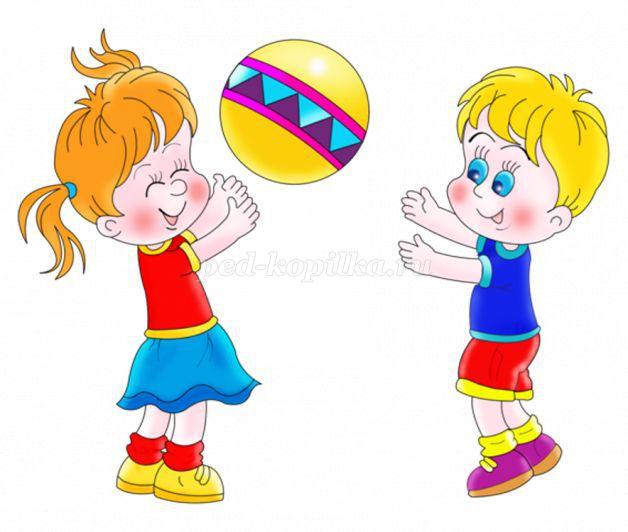 